	Hanover Heights Community School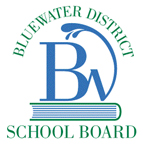 2012-2013 Long Range PlanTeacher: Matthew Patterson		Grade: 8P		Subject: Grade 8 Language ArtsDayUnitCategoryTopic1Introduction2OneNarrationWhat is Narration?3Examples of Narration4Model: Myth Example 1Journal Entry 15Model: Myth Example 2Journal Entry 26Model United Nations Session 1:Introduction to United Nations7Media Literacy: Introduction to Hillcrest Book of Records8Model United Nations Session 2:Selection of Countries/Topics9Guided: Legend Example 1Journal Entry 310Guided: Legend Example 2Journal Entry 411Novel 1: Chapter 1-3 Report12Novel 1: Chapter 4-6 Report13Model United Nations Session 3:Creating a Resolution14Media Literacy: Prepare the Contents of the Book of Records15Model United Nations Session 4:Preparing PowerPoint:16Shared: Biography Example 1Journal Entry 517Shared: Biography Example 2Journal Entry 618Novel 1: Chapter 7-9 Report19Novel 1: Chapter 10-12 Report20Shared: Historical Narration Example 1Journal Entry 721Media Literacy: Prepare the Contents of the Book of Records22Model United Nations Session 5:Final Wrap-Up23Individual: Essay 124Individual: Essay 125Novel 1: Chapter 13-15 Report26Novel 1: Chapter 16-18 Report27Individual: Essay 1 Due28Media Literacy: Prepare Schedule for Book of Records29Model United Nations Session 6:Topic 1: Creation on a Form of Natural Disasters30Individual: Essay 231Individual: Essay 232Novel 1: Chapter 19-21 Report33Novel 1: Chapter 22-EndBook Review34Individual: Essay 2 Due35Media Literacy: Prepare Schedule for Book of Records36Model United Nations Session 7:Topic 2: Iranian Nuclear Development37TwoExpositionWhat is Exposition?38Examples of Exposition39Model: Instruction Example 1Journal Entry 840Model: Instruction Example 2Journal Entry 941Model United Nations Session 8:Topic 3: Countering Corrupt Corporations42Media Literacy:Record Attempts 143Model United Nations Session 9:Topic 4: Endangered Languages44Guided: Comparison Example 1Journal Entry 1045Guided: Comparison Example 2Journal Entry 1146Novel 2: Chapter 1-3 Report47Novel 2: Chapter 4-6 Report48Model United Nations Session 10:Topic 5: Human Trafficking49Media Literacy:Record Attempts 250Model United Nations Session 11:Topic 6: North Korean Nuclear Standoff51Shared: Definition Example 1Journal Entry 1252Shared: Definition Example 2Journal Entry 1353Novel 2: Chapter 7-9 Report54Novel 2: Chapter 10-12 Report55Shared: Hard News Story Example 1Journal Entry 1456Media Literacy:Record Attempts 357Model United Nations Session 12:Topic 7: Economic Integration in Africa58Individual: Essay 359Individual: Essay 360Novel 2: Chapter 13-15 Report61Novel 2: Chapter 16-18 Report62Individual: Essay 3 Due63Media Literacy:Update Book of Records64Model United Nations Session 13:Topic 8: Keeping the Global Economy Booming65Individual: Essay 466Individual: Essay 467Novel 2: Chapter 19-21 Report68Novel 2: Chapter 22-EndBook Review69Individual: Essay 4 Due70Media Literacy:Update Book of Records71Model United Nations Session 14:Topic 9: Radiation Safety Levels72ThreePersuasionWhat is Persuasion?73Examples of Persuasion74Model: Review Example 1Journal Entry 1575Model: Review Example 2Journal Entry 1676Model United Nations Session 15:Topic 10: Promoting Free Trade with Western Nations77Media Literacy:Record Attempts 478Model United Nations Session 16:Topic 11: Blood Diamonds in Africa79Guided: Letter to the Editor Example 1Journal Entry 1780Guided: Letter to the Editor Example 2Journal Entry 1881Novel 3: Chapter 1-3 Report82Novel 3: Chapter 4-6 Report83Model United Nations Session 17:Topic 12: Energy Consumption in Developing World84Media Literacy:Record Attempts 585Model United Nations Session 18:Topic 13: Extending Health Care86Shared: Editorial Example 1Journal Entry 1987Shared: Editorial Example 2Journal Entry 2088Novel 3: Chapter 7-9 Report89Novel 3: Chapter 10-12 Report90Shared: Resume and Cover Letter Example 1Journal Entry 2191Media Literacy:Record Attempts 692Model United Nations Session 19:Topic 14: Primary Education as a Right93Individual: Essay 594Individual: Essay 595Novel 3: Chapter 13-15 Report96Novel 3: Chapter 16-18 Report97Individual: Essay 5 Due98Media Literacy:Update Book of Records99Model United Nations Session 20:Topic 15: Displaced People of Natural Disasters100Individual: Essay 6101Individual: Essay 6102Novel 3: Chapter 19-21 Report103Novel 3: Chapter 22-EndBook Review104Individual: Essay 6 Due105Media Literacy:Update Book of Records106Model United Nations Session 21:Topic 16: Resource Rights of Indigenous Peoples107FourDescriptionWhat is Description?108Examples of Description109Model: Travelogue Example 1Journal Entry 22110Model: Travelogue Example 2Journal Entry 23111Model United Nations Session 22:Topic 17: Decolonization112Media Literacy:Record Attempts 7113Model United Nations Session 23:Topic 18: Responses to Swine Flu114Guided: Lyric Poetry Example 1Journal Entry 24115Guided: Lyric Poetry Example 2Journal Entry 25116Novel 4: Chapter 1-3 Report117Novel 4: Chapter 4-6 Report118Model United Nations Session 24:Topic 19: Migrant Health Care119Media Literacy:Record Attempts 8120Model United Nations Session 25:Topic 20: HIV Transmission from Mother to Infant121Shared: Character SketchExample 1Journal Entry 26122Shared: Character SketchExample 2Journal Entry 27123Novel 4: Chapter 7-9 Report124Novel 4: Chapter 10-12 Report125Shared: Place Description Example 1Journal Entry 28126Media Literacy:Record Attempts 9127Model United Nations Session 26:Topic 21: Issue of Torture and Brutality in Prisons128Individual: Essay 7129Individual: Essay 7130Novel 4: Chapter 13-15 Report131Novel 4: Chapter 16-18 Report132Individual: Essay 7 Due133Media Literacy:Update Book of Records134Model United Nations Session 27:Topic 22: Prohibition of Biological Weapons135Individual: Essay 8136Individual: Essay 8137Novel 4: Chapter 19-21 Report138Novel 4: Chapter 22-24Book Review139Individual: Essay 8 Due140Media Literacy:Update Book of Records141Model United Nations Session 28:Topic 23: Global Drug Trafficking142FiveRecountWhat is Recount?143Examples of Recount144Model: Journal Example 1Journal Entry 29145Model: Journal Example 2Journal Entry 30146Model United Nations Session 29:Topic 24: Preventing a Global Job Crisis147Media Literacy:Record Attempts 10148Model United Nations Session 30:Topic 25: Women’s Rights in Workforce149Guided: Fact vs. Fiction Example 1Journal Entry 31150Guided: Fact vs. FictionExample 2Journal Entry 32151Novel 5: Chapter 1-3 Report152Novel 5: Chapter 4-6 Report153Model United Nations Session 31:Topic 26: Prevention of Child Soldiers154Media Literacy:Record Attempts 11155Model United Nations Session 32:Topic 27: Religious Figures as Agents in Politics156Shared: Memoir Example 1Journal Entry 33157Shared: Memoir Example 2Journal Entry 34158Novel 5: Chapter 7-9 Report159Novel 5: Chapter 10-12 Report160Shared: Autobiography Example 1Journal 35161Media Literacy:Record Attempts 12162Model United Nations Session 33:Topic 28: Resolving the International Oil Crisis163Individual: Essay 9164Individual: Essay 9165Novel 5: Chapter 13-15 Report166Novel 5: Chapter 16-18 Report167Individual: Essay 9 Due168Media Literacy:Publish Book of Records169Model United Nations Session 34:Topic 29: Reduction of Tariffs on Non-Agricultural Goods170Individual: Essay 10171Individual: Essay 10172Novel 5: Chapter 19-21 Report173Novel 5: Chapter 22-24Book Review174Individual: 10 Due175Media Literacy:Distribute Book of Records176Model United Nations Session 35:Topic 30: Israel and Palestine Conflict